ΕΠΙΣΤΗΜΟΝΙΚΗ ΕΠΙΤΡΟΠΗΑντρέας Π. ΑνδρέουΙωάννης ΘωίδηςΚώστας ΚασβίκηςΑναστάσιος ΠαπανικολάουΑντώνιος ΤοσουνίδηςΓεωργία ΦαρσάρηΟΡΓΑΝΩΤΙΚΗ ΕΠΙΤΡΟΠΗΚική ΑμαραντίδουΑθανάσιος ΘεοδώρουΜαλαματή ΘεοδώρουΗλίας ΊνδοςΒασίλειος ΣαχινίδηςΓραμματειακή υποστήριξη: Πέτρος Δούμτσης, Ελένη Κωτσίδου, Πέτρος Σκυθιώτης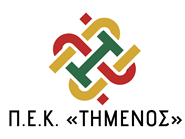 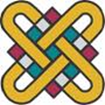 ΠΑΝΕΠΙΣΤΗΜΙΟ ΔΥΤΙΚΗΣ ΜΑΚΕΔΟΝΙΑΣ                    Πανεπιστημιακό Εκπαιδευτικό Κέντρο Π.Δ.Μ. - «ΤΗΜΕΝΟΣ»ΙΝΣΤΙΤΟΥΤΟ ΑΝΘΡΩΠΙΣΤΙΚΩΝ ΕΡΕΥΝΩΝΠ.Τ.Δ.Ε. ΦΛΩΡΙΝΑΣ – ΣΧΟΛΗ ΚΟΙΝΩΝΙΚΩΝ ΚΑΙ ΑΝΘΡΩΠΙΣΤΙΚΩΝ ΕΠΙΣΤΗΜΩΝΗΜΕΡΙΔΑΜη τυπικοί και άτυποι θεσμοί εκπαίδευσης, πολιτισμού και φροντίδας.Δυνατότητες συνεργασίας, επικοινωνίας και δικτύωσηςΦλώρινα, Τρίτη, 15 Μαρτίου 2022, Ώρα έναρξης: 17:00ΠΡΟΓΡΑΜΜΑ17:00-17:15Χαιρετισμοί – Εισαγωγή στην ΗμερίδαΑ.Π. Ανδρέου - Δ/ντης Ινστιτούτου Ανθρωπιστικών ΕρευνώνΑ΄ ΣΥΝΕΔΡΙΑΠροεδρείο: Κώστας Κασβίκης – Παρασκευή Γκόλια17:15-17:30Ιωάννης Θωίδης  Διευρυμένη Εκπαίδευση: Ένα συνεχώς αναπτυσσόμενο εκπαιδευτικό και ερευνητικό πεδίο17:30-17:45Ιωάννης Μπέτσας Η μεταβαλλόμενη σημασία της μη τυπικής εκπαίδευσης. Το παράδειγμα της  Δυτικής Μακεδονίας17:45-18:00Μαλαματή Βελώνη, Νικόλαος Κουκούτσης, Κυριακή Αμαραντίδου, Ιωάννης ΘωίδηςΣυνεργασία σχολείου και τοπικής αυτοδιοίκησης: Η περίπτωση της Δυτικής Μακεδονίας
18:00-18:15Ζωή ΓοδόσηΠανεπιστήμιο και κοινωνία: δικτυώσεις και συνεργασίες. Η περίπτωση του Τμήματος Εικαστικών και Εφαρμοσμένων Τεχνών της Σχολής Καλών Τεχνών του Πανεπιστημίου Δυτικής Μακεδονίας18:15-18:30Αναστάσιος ΠαπανικολάουΠαιδαγωγικό Τμήμα Δημοτικής Εκπαίδευσης Φλώρινας και Φορέας Διαχείρισης Εθνικού Πάρκου Πρεσπών: Ευκαιρίες συνεργειών για την προώθηση της αειφορίας18:30-18:45 - ΣυζήτησηΔΙΑΛΕΙΜΜΑΒ΄ ΣΥΝΕΔΡΙΑΠροεδρείο: Α. Παπανικολάου – Ι. Μπέτσας19:00-19:15Ανδρέας Π. Ανδρέου – Κώστας ΚασβίκηςΠέρα από τη σχολική ιστορία: η συμβολή της μη-τυπικής και άτυπης εκπαίδευσης στην ιστορική κουλτούρα και σκέψη19:15-19:30Ανδρέας Τσώκας Ταγματάρχου Φουλεδάκη 8, γωνία με Μητροπόλεως19:30-19:45Παρασκευή Γκόλια Το σχολείο συναντά την τέχνη: Προγράμματα και εκπαιδευτικές δράσεις του 5ου Δημοτικού Σχολείου Φλώρινας σε μουσεία και χώρους τέχνης19:45-20:00Αντώνης Τοσουνίδης Μη τυπικοί και άτυποι θεσμοί εκπαίδευσης στον αθλητισμό. Καλές πρακτικές από Γερμανία και Ιαπωνία και η εφαρμογή τους20:00-20:15Βασιλική Αλεξίου  - Ιωάννης Θωίδης  
Μετασχολικά Προγράμματα: Η Περίπτωση των ΚΔΑΠ με AμεΑ20:15-20:30Γεωργία ΦαρσάρηΟι εκκλησιαστικές κατασκηνώσεις στη Δυτική Μακεδονία: Η περίπτωση της κατασκήνωσης της Πρώτης Φλώρινας
20:30-20:45 - Συζήτηση